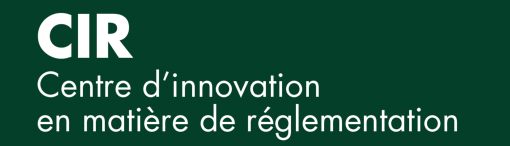 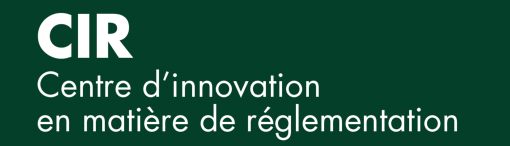 Fonds de renforcement des capacités des organismes de réglementation Rapport d’étapeLes renseignements fournis dans le présent rapport peuvent être utilisés pour les communications et les documents d’information du Centre d’innovation en matière de réglementation (CIR).Titre du projet :Organisation principale :Dates de début et de fin du projet :  Période visée par le rapport :  Rapport compilé par :Courriel de la personne-ressource : Section 1 : Résumé des progrèsVeuillez fournir un résumé (maximum de 500 mots) des progrès réalisés dans le cadre du projet au cours de la période visée par le rapport. Inclure toutes les réalisations inattendues ou précoces du projet.Section 2 : Modifications apportées à la portée et au plan du projetDéterminez toute modification ou tout défi imprévu dans la portée du projet. Décrivez toute modification apportée au plan de projet, y compris les raisons pour lesquelles elle a eu lieu. (Présentez un plan de projet révisé, le cas échéant) Section 3 : Résultats et produits livrablesDécrivez ou joignez les résultats ou les produits livrables créés dans le cadre du projet que vous souhaitez communiquer à ce moment-ci (par exemple, rapports, matériel de formation, présentations, outils, prototypes, etc.). Veuillez les fournir dans les deux langues officielles, le cas échéant.  Section 4 : RisquesIndiquez s’il y a eu des changements concernant les risques, s’ils sont devenus des enjeux et si de nouveaux risques ont été déterminés. Dans l’affirmative, indiquez la façon dont ils seront atténués.Section 5 : Progrès réalisés par rapport aux jalonsSection 5 : Progrès réalisés par rapport aux jalonsSection 5 : Progrès réalisés par rapport aux jalonsSection 5 : Progrès réalisés par rapport aux jalonsSection 5 : Progrès réalisés par rapport aux jalonsSection 5 : Progrès réalisés par rapport aux jalonsPour les activités ou jalons déterminés au cours de la période visée par le rapport du projet, indiquez les dates de début et de fin prévues et réelles. Des lignes supplémentaires peuvent être ajoutées au tableau, au besoin (appuyez sur la touche de tabulation dans la dernière ligne du tableau). Vous pouvez présenter un document distinct qui contient ces renseignements. Pour les activités ou jalons déterminés au cours de la période visée par le rapport du projet, indiquez les dates de début et de fin prévues et réelles. Des lignes supplémentaires peuvent être ajoutées au tableau, au besoin (appuyez sur la touche de tabulation dans la dernière ligne du tableau). Vous pouvez présenter un document distinct qui contient ces renseignements. Pour les activités ou jalons déterminés au cours de la période visée par le rapport du projet, indiquez les dates de début et de fin prévues et réelles. Des lignes supplémentaires peuvent être ajoutées au tableau, au besoin (appuyez sur la touche de tabulation dans la dernière ligne du tableau). Vous pouvez présenter un document distinct qui contient ces renseignements. Pour les activités ou jalons déterminés au cours de la période visée par le rapport du projet, indiquez les dates de début et de fin prévues et réelles. Des lignes supplémentaires peuvent être ajoutées au tableau, au besoin (appuyez sur la touche de tabulation dans la dernière ligne du tableau). Vous pouvez présenter un document distinct qui contient ces renseignements. Pour les activités ou jalons déterminés au cours de la période visée par le rapport du projet, indiquez les dates de début et de fin prévues et réelles. Des lignes supplémentaires peuvent être ajoutées au tableau, au besoin (appuyez sur la touche de tabulation dans la dernière ligne du tableau). Vous pouvez présenter un document distinct qui contient ces renseignements. Pour les activités ou jalons déterminés au cours de la période visée par le rapport du projet, indiquez les dates de début et de fin prévues et réelles. Des lignes supplémentaires peuvent être ajoutées au tableau, au besoin (appuyez sur la touche de tabulation dans la dernière ligne du tableau). Vous pouvez présenter un document distinct qui contient ces renseignements. Jalon ou activitéDescription du résultat ou du produit livrableDates de début et de fin prévues[AAAA/MM/JJ à AAAA/MM/JJ]Dates de début et de fin réelles[AAAA/MM/JJ À AAAA/MM/JJ]État : - Achevé - Sur la bonne voie- Retardé Commentaires : Explication en cas de retard, difficultés éprouvées, etc. Section 6 : Rapports financiers Section 6 : Rapports financiers Section 6 : Rapports financiers Section 6 : Rapports financiers Coût du projet du CIR :$$$Financement du CIR reçu jusqu’à maintenant :  $$$Dans le cas des dépenses engagées au cours de la période visée par le rapport du projet, indiquez les montants prévus et réels dépensés au moyen des fonds du CIR. Des lignes supplémentaires peuvent être ajoutées au tableau, au besoin (appuyez sur la touche de tabulation dans la dernière ligne du tableau). Vous pouvez présenter un chiffrier ou un autre document distinct qui contient ces renseignements.  Dans le cas des dépenses engagées au cours de la période visée par le rapport du projet, indiquez les montants prévus et réels dépensés au moyen des fonds du CIR. Des lignes supplémentaires peuvent être ajoutées au tableau, au besoin (appuyez sur la touche de tabulation dans la dernière ligne du tableau). Vous pouvez présenter un chiffrier ou un autre document distinct qui contient ces renseignements.  Dans le cas des dépenses engagées au cours de la période visée par le rapport du projet, indiquez les montants prévus et réels dépensés au moyen des fonds du CIR. Des lignes supplémentaires peuvent être ajoutées au tableau, au besoin (appuyez sur la touche de tabulation dans la dernière ligne du tableau). Vous pouvez présenter un chiffrier ou un autre document distinct qui contient ces renseignements.  Dans le cas des dépenses engagées au cours de la période visée par le rapport du projet, indiquez les montants prévus et réels dépensés au moyen des fonds du CIR. Des lignes supplémentaires peuvent être ajoutées au tableau, au besoin (appuyez sur la touche de tabulation dans la dernière ligne du tableau). Vous pouvez présenter un chiffrier ou un autre document distinct qui contient ces renseignements.  Dépense ou descriptionMontant (prévu)Montant (réel)Commentaires ou explications concernant les divergences et la façon dont elles seront résolues  Coût total de la période visée par le rapport$$